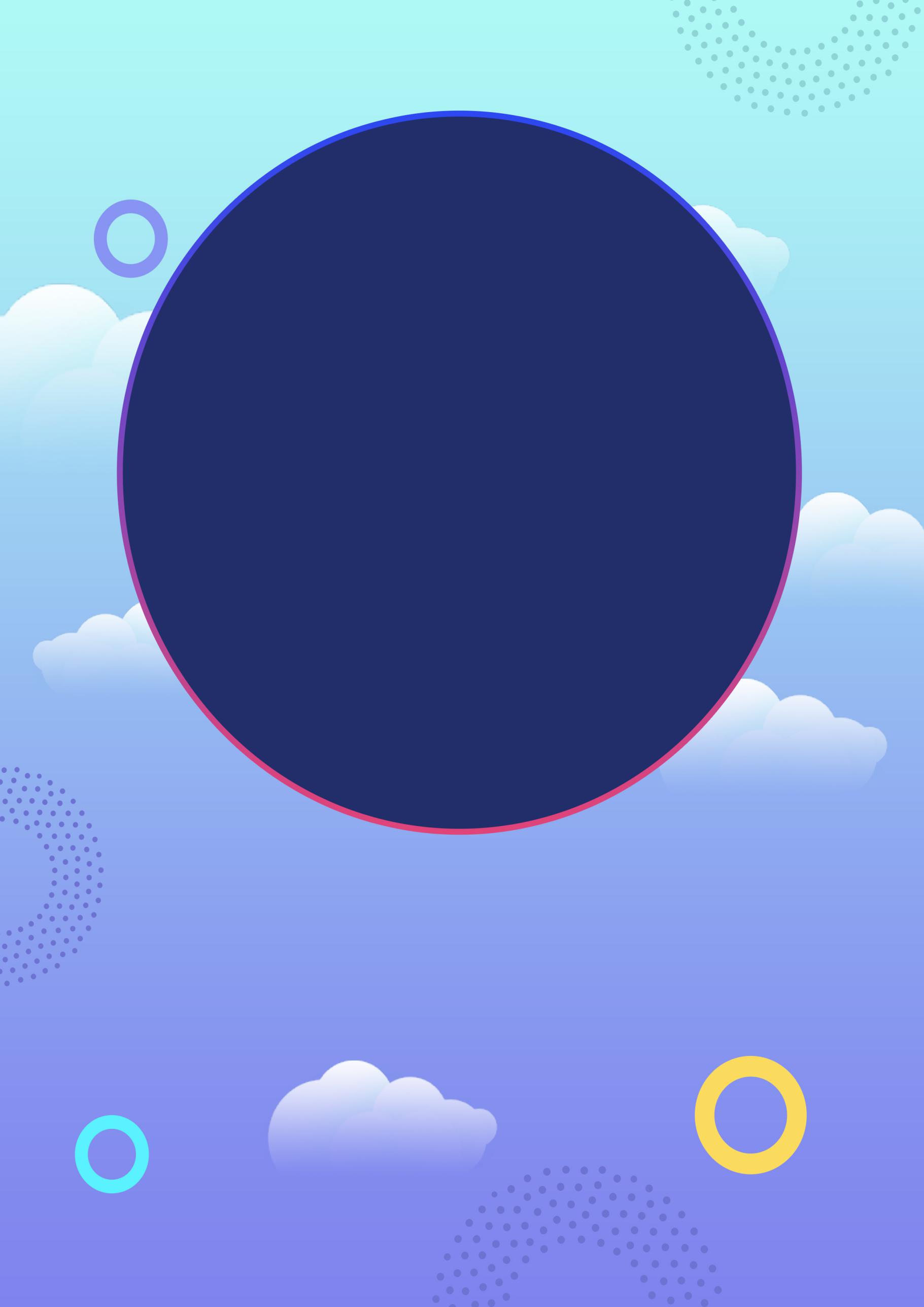 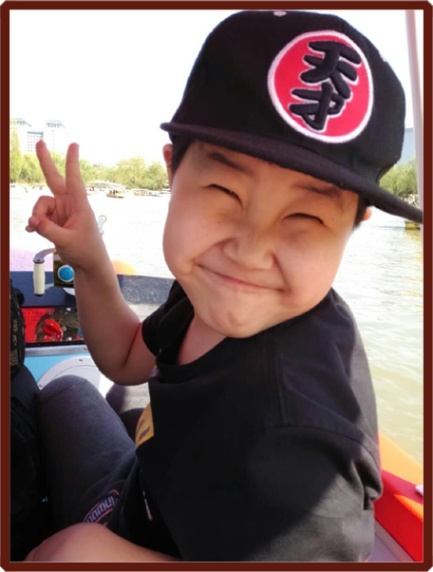 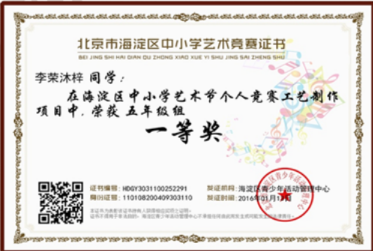 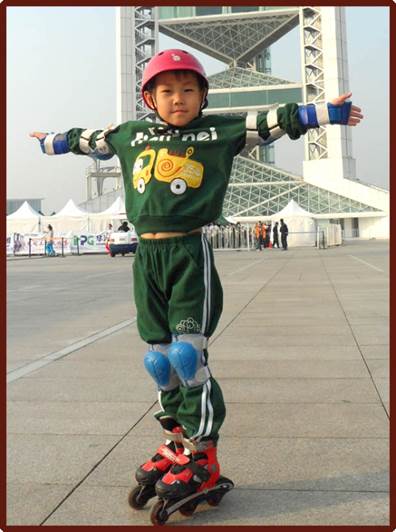 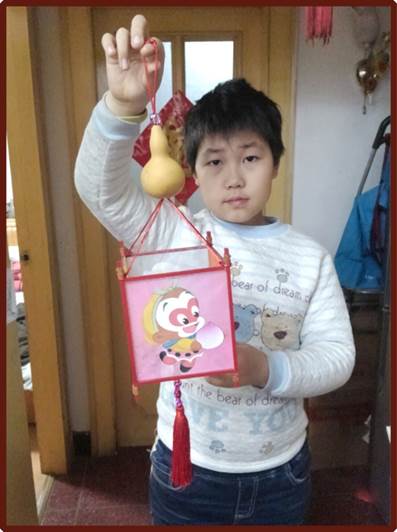 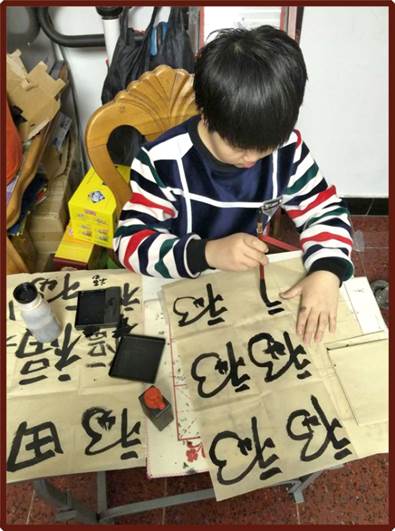 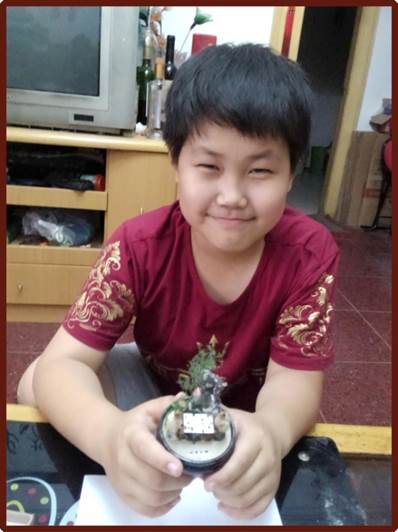 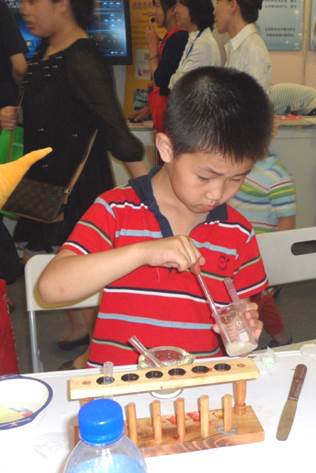 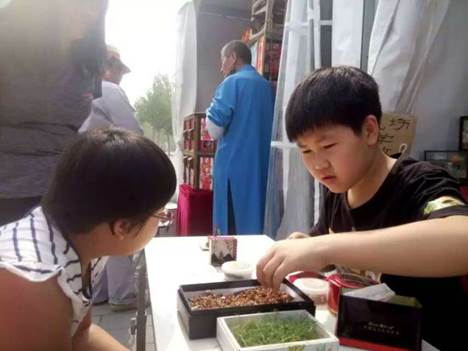 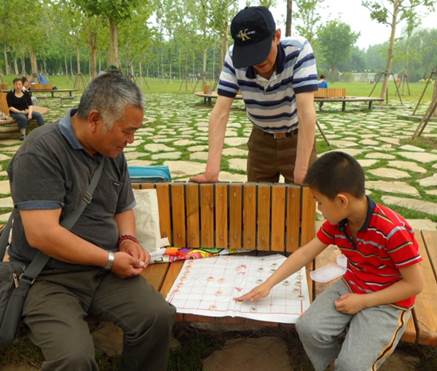 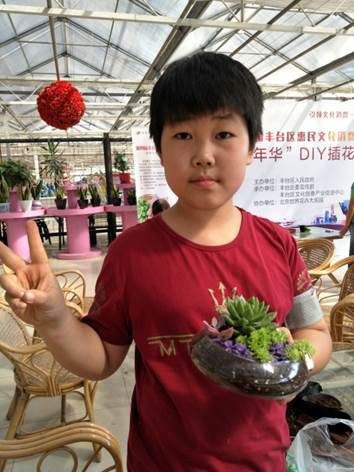 -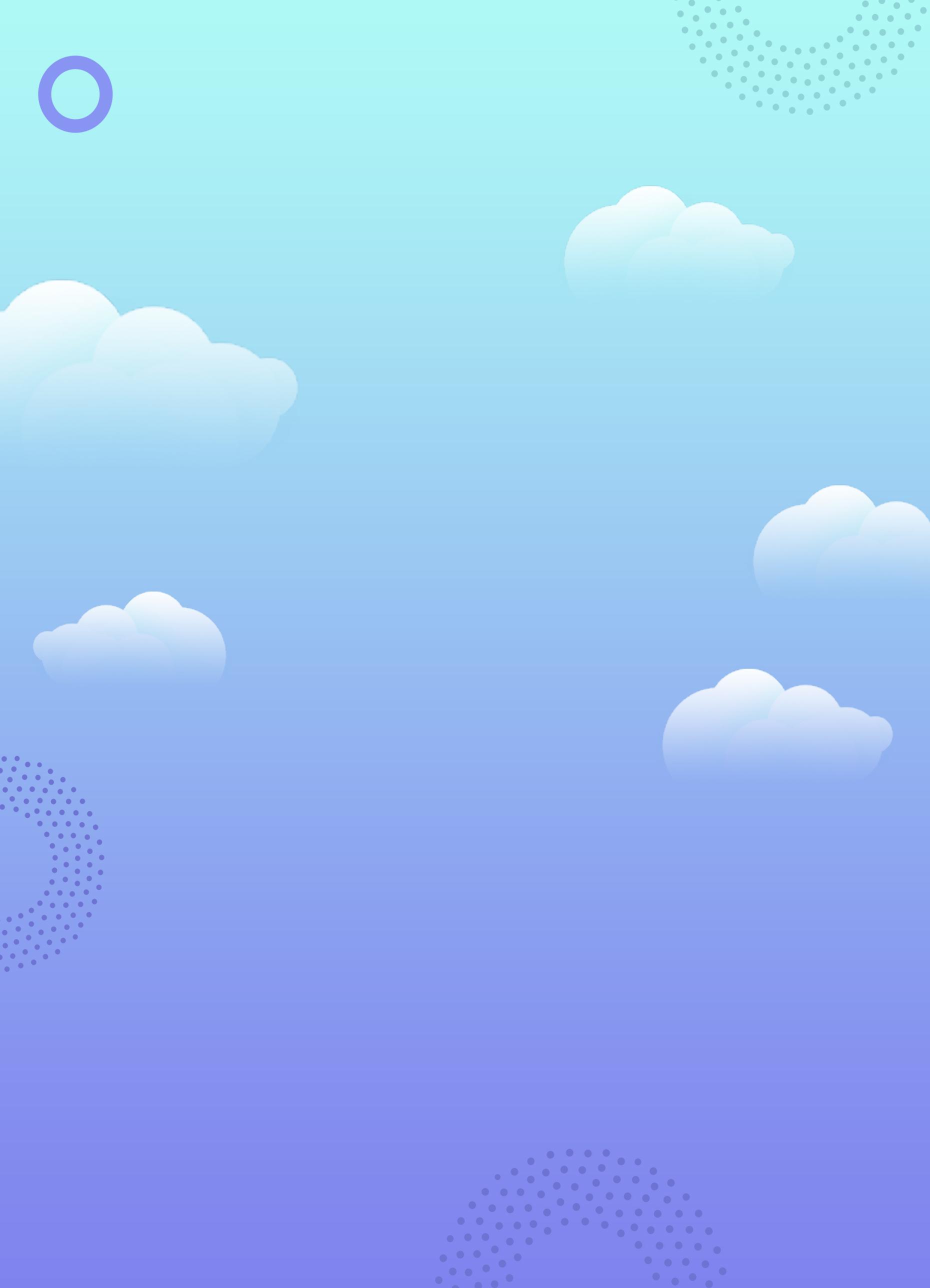 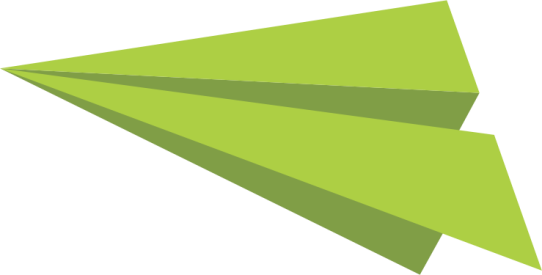 